Приложение 2к Порядку проведения инвентаризации в соответствии с Правилами, утвержденными постановлением Правительства Российской Федерации 
от 10 февраля 2017 года № 169Форма ПАСПОРТблагоустройства территории муниципального образования___________Замзорского муниципального образования__________________(наименование муниципального образования Иркутской области)Раздел 1. Дворовые территорииРаздел 2. Общественные территорииРаздел 3. Территории, занятые индивидуальными жилыми домами и земельными участками, предоставленными для их размещенияРаздел 4. Территории, занятые объектами недвижимого имущества (включая объекты незавершенного строительства) и земельных участков, находящихся в собственности (пользовании) юридическихлиц и индивидуальных предпринимателейПримечание:* В настоящем Паспорте под благоустроенной территорией понимается территория, обеспеченная твердым покрытием, позволяющим комфортное передвижение по основным пешеходным коммуникациям в любое время года и в любую погоду, освещением, игровым оборудованием для детей возрастом до пяти лет и набором необходимой мебели, озеленением, оборудованными площадками для сбора отходов.УТВЕРЖДАЮ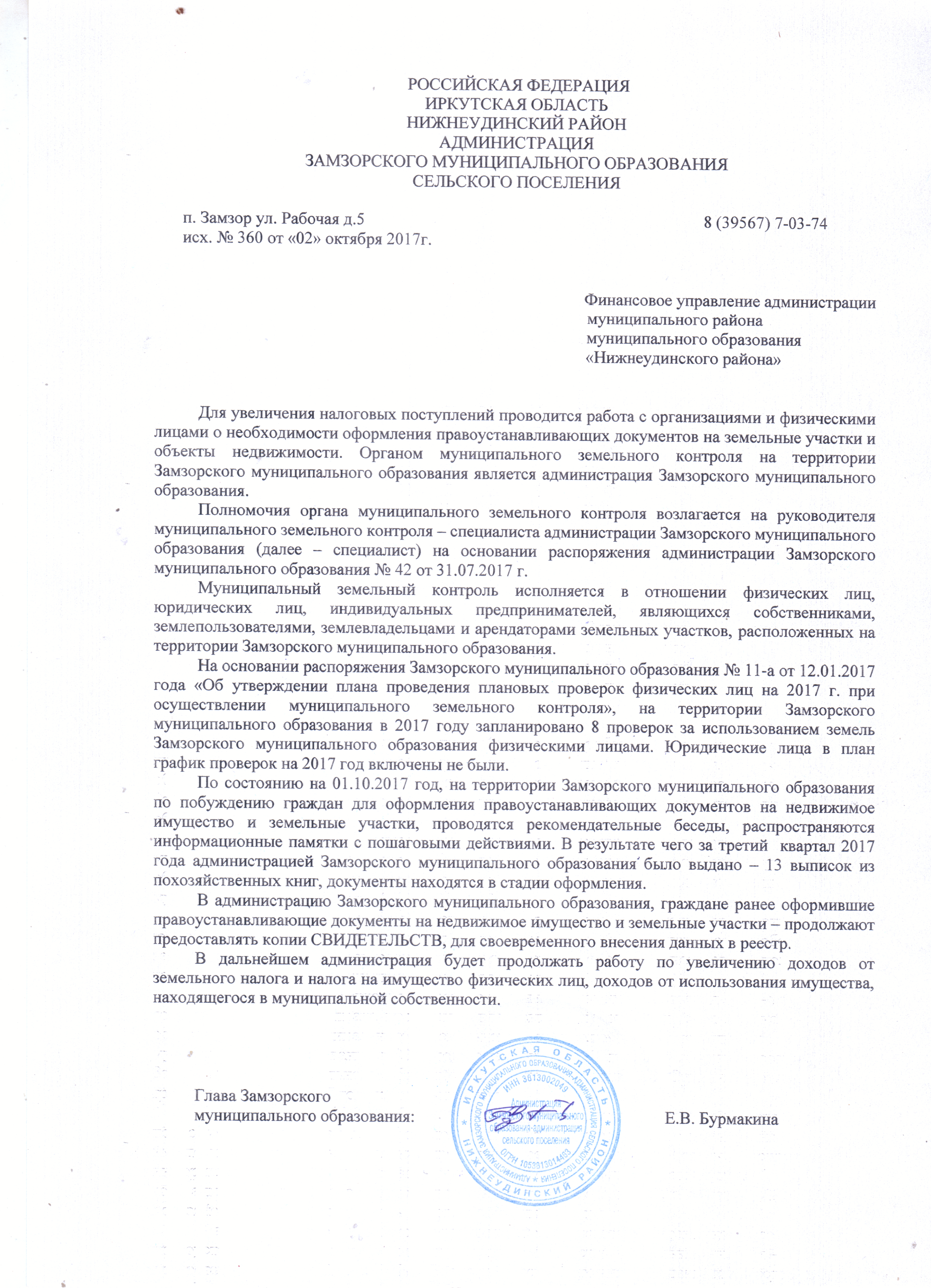 Глава Замзорского муниципального образования __________________/ Е.В. Бурмакина/«05» ноября 2018 г.№ п/пНаименование показателяЕд. изм.Количество12341.1Количество территорий:01.1.1 всегоед.01.1.2 полностью благоустроенных*ед.01.2Доля благоустроенных дворовых территорий от общего количества дворовых территорий*%01.3Количество многоквартирных домов на территориях:01.3.1 всегоед.01.3.2 на благоустроенных территорияхед.01.4Общая численность населения муниципального образования Иркутской областитыс. чел.01.5Численность населения, проживающего в жилом фонде с благоустроенными дворовыми территориями*тыс. чел.01.6Доля населения, обеспеченного благоустроенными дворовыми территориями от общей численности населения в населенном пункте*%01.7Площадь территорий:01.7.1общая площадькв. м01.7.2площадь благоустроенных территорий*кв. м01.8Количество и площадь площадок на дворовых территориях:01.8.1детская площадкаед. /кв. м01.8.2спортивная площадкаед. /кв. м01.8.3контейнерная площадка (выделенная)ед. /кв. м0№ п/пНаименование показателяЕд. изм.Количество12342.1Количество территорий всего, из них:ед.22.1.1территории массового отдыха населения (парки, скверы и т.п.)ед.02.1.2наиболее посещаемые территории общего пользования (центральные улицы, аллеи, площади и другие)ед.02.2Количество благоустроенных общественных территорий всего*, из них:ед.02.2.1территории массового отдыха населения (парки, скверы и т.п.)02.2.2наиболее посещаемые территории общего пользования (центральные улицы, аллеи, площади и другие)02.3Доля благоустроенных территорий от общего количества общественных территорий*%02.4Общая численность населения муниципального образования Иркутской областитыс. чел.13752.5Численность населения, имеющего удобный пешеходный доступ к основным площадкам общественных территорий, чел.тыс. чел.13752.6Доля населения, имеющего удобный пешеходный доступ к основным площадкам общественных территорий от общей численности населения%1002.7Площадь территорий всего, из них:кв. м46622.7.1территории массового отдыха населения (парки, скверы и т.п.)кв. м02.7.2 наиболее посещаемые территории общего пользования (центральные улицы, аллеи, площади и другие)кв. м46622.8Площадь благоустроенных территорий всего*, их них:кв. м02.8.1 территории массового отдыха населения (парки, скверы и т.п.)кв. м02.8.2наиболее посещаемые территории общего пользования (центральные улицы, аллеи, площади и другие)кв. м02.9Количество площадок, специально оборудованных для отдыха, общения и проведения досуга разными группами населения (спортивные площадки, детские площадки, площадки для выгула собак и другие)ед.02.10Площадь площадок, специально оборудованных для отдыха, общения и проведения досуга разными группами населения (спортивные площадки, детские площадки, площадки для выгула собак и другие)кв. м02.11Площадь благоустроенных общественных территорий, приходящихся на 1 жителя*кв. м на
 1 жителя0№ п/пНаименование показателяЕд. изм.Количество12343.1Территории, занятые индивидуальными жилыми домами:03.1.1 общая площадькв. м03.1.2площадь благоустроенных территорийкв. м03.2Доля благоустроенных территорий%0№ п/пНаименование показателяЕд. изм.Количество12344.1Территории, занятые объектами недвижимого имущества (включая объекты незавершенного строительства) и земельных участков, находящихся в собственности (пользовании) юридических лиц и индивидуальных предпринимателей:24.1.1общая площадькв. м656,184.1.2площадь благоустроенных территорий*кв. м04.2Доля благоустроенных территорий*%0